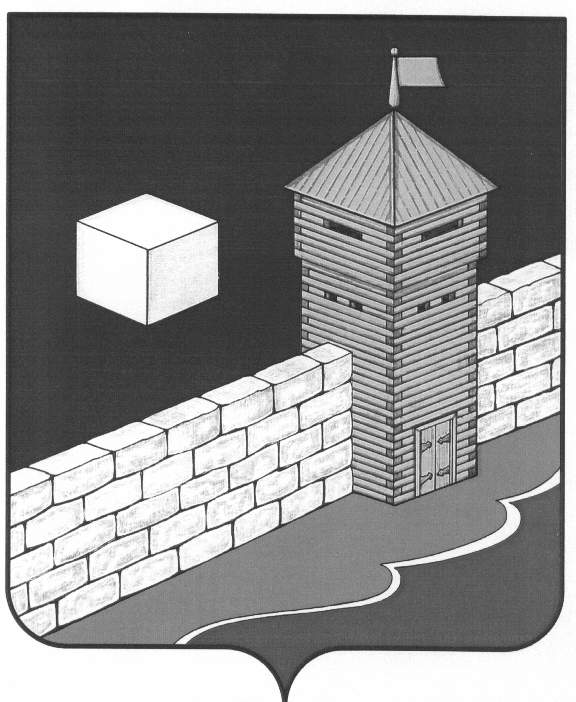 Администрация Новобатуринского  сельского  поселенияП О С Т А Н О В Л Е Н И Е 456573, ул.Центральная, 4, п. Новобатурино, Еткульского района, Челябинской области,ИНН  7430001249   КПП  743001001 тел. 89588707400
« 30 » марта 2022 г. № 11Об утверждении Порядка ликвидацииаварийных ситуаций в системах теплоснабжения с учетом взаимодействия тепло-, электро-, топливно- и водоснабжающих организаций, потребителейтепловой энергии, ремонтно-строительныхи транспортных организацийВо исполнение п. 20 Федерального закона от 27.07.2010 № 190-ФЗ                        «О теплоснабжении», приказа Министерства энергетики Российской Федерации от 13.03.2013 № 103 «Об утверждении правил оценки готовности к отопительному сезону»: 1. Утвердить Порядок ликвидации аварийных ситуаций в системах теплоснабжения с учетом взаимодействия тепло-, электро-, топливно- и водоснабжающих организаций, потребителей тепловой энергии, ремонтно-строительных и транспортных организаций, а также органов местного самоуправления, согласно приложению № 1, к настоящему Постановлению.2. Утвердить Положение о взаимодействии диспетчерских и аварийно-восстановительных служб, согласно приложению № 2, к настоящему Постановлении.3. Рекомендовать руководителям ресурсоснабжающих организаций и руководителям социально-значимых объектов  Новобатуринского сельского поселения при ликвидации аварийных ситуаций на системе теплоснабжения руководствоваться Порядком и Положением утвержденными настоящим Постановлением.4. Контроль выполнения  настоящего распоряжения оставляю за собой.Глава Новобатуринскогосельского поселения	     Т.Н. ПорохинаПриложение № 1 к распоряжению администрации Новобатуринскогосельского поселенияот 30.03.2022 г.  № 11ПОРЯДОКликвидации аварийных ситуаций в системах теплоснабжения с учетом взаимодействия тепло-, электро-, топливно- и водоснабжающих организаций, потребителей тепловой энергии, ремонтно-строительных и транспортных организаций1. Порядок ликвидации аварийных ситуаций в системах теплоснабжения с учетом взаимодействия тепло-, электро-, топливно- и водоснабжающих организаций, потребителей тепловой энергии, ремонтно-строительных и транспортных организаций, а также органов местного самоуправления (далее – Порядок) разработан в целях координации деятельности администрации Новобатуринского сельского поселения (далее – Администрации МО), ООО УК « Интерьер», ресурсоснабжающей организации АО « Челябкоммунэнерго, ООО « ЕРВ» при решении вопросов, связанных с ликвидацией аварийных ситуаций на системе теплоснабжения Новобатуринского сельского поселения.2. Настоящий Порядок обязателен для исполнения участниками в случае ликвидации аварийных ситуаций в системе коммунального комплекса на территории Новобатуринского сельского поселения.3. Основной задачей Администрации МО, организаций жилищно-коммунального и топливно-энергетического комплекса является обеспечение устойчивого тепло-, водо-, электро-, газоснабжения потребителей, поддержание необходимых параметров энергоносителей и обеспечение нормативного температурного режима в зданиях с учетом их назначения и платежной дисциплины энергопотребления.4. Ответственность за предоставление коммунальных услуг устанавливается в соответствии с федеральным законодательством и областным законодательством.5. Взаимодействие диспетчерских служб организаций жилищно-коммунального комплекса, ресурсоснабжающих организаций и Администрации МО определяется в соответствии с действующим законодательством и планом ликвидации аварийных ситуаций в системах теплоснабжения с учетом взаимодействия тепло-, электро-, топливно- и водоснабжающих организаций, потребителей тепловой энергии, ремонтно-строительных и транспортных организаций, согласно приложению № 1 к Порядку.6. Взаимоотношение теплоснабжающей организации, исполнителями коммунальных услуг и потребителями определяются заключенными между ними договорами и действующим федеральным законодательством и областным законодательством. Ответственность исполнителей коммунальных услуг, потребителей и теплоснабжающей организации определяется балансовой принадлежностью инженерных сетей и фиксируется в акте, прилагаемом к договору разграничения балансовой принадлежности инженерных сетей и эксплуатационной ответственности сторон.7. При возникновении повреждений на инженерных сетях, эксплуатирующая организация оповещает о повреждениях владельцев подземных и наземных коммуникаций Администрацию МО, которая немедленно направляет представителей на место повреждения и сообщает о повреждении в аварийные службы ресурсоснабжающих организаций                                            (АО « Челябкоммунэнерго»,ООО « ЕРВ»).8. При возникновении повреждений, аварий и чрезвычайных ситуаций, вызванных технологическими нарушениями на инженерных сооружениях и коммуникациях, срок устранения которых превышает 24 часа, руководство по локализации и ликвидации аварий возлагается на Администрацию МО.9. Ликвидация аварий на объектах жилищно-коммунального хозяйства социальной сферы осуществляется в соответствии с действующим Порядком.10. Финансирование расходов на проведение непредвиденных аварийно-восстановительных работ и пополнение аварийного запаса материальных ресурсов для устранения аварий и последствий стихийных бедствий на объектах жилищно-коммунального хозяйства осуществляется в установленном порядке в пределах средств, предусмотренных в бюджете организаций и бюджете Администрации МО на очередной финансовый год.11. Земляные работы, связанные с вскрытием грунта и дорожных покрытий, должны производиться в соответствии с Правилами производства работ при реконструкции и ремонте подземных инженерных сетей и сооружений, строительстве и ремонте дорожных покрытий и благоустройстве территорий.12. Работы по устранению технологических нарушений на инженерных сетях, связанные с нарушением благоустройства территории, производятся ресурсоснабжающими организациями и их подрядными организациями по согласованию с органом местного самоуправления.13. Восстановление асфальтового покрытия, газонов и зеленых насаждений на уличных проездах, газонов на внутриквартальных и дворовых территориях после выполнения аварийных и ремонтных работ на инженерных сетях производятся за счет владельцев инженерных сетей, на которых произошла авария или возник дефект.14. Орган местного самоуправления и подразделение государственной инспекции безопасности дорожного движения должны оказывать помощь подрядным организациям по своевременной выдаче разрешений на производство аварийно-восстановительных и ремонтных работ на инженерных сетях и закрытию движения транспорта в местах производства работ.15. Собственники земельных участков, по которым проходят инженерные коммуникации, обязаны:- осуществлять контроль, за содержанием охранных зон инженерных сетей, в том числе за своевременной очисткой от горючих отходов, мусора, тары, опавших листьев, сухой травы, а также обеспечивать круглосуточный доступ для обслуживания и ремонта инженерных коммуникаций;- не допускать в пределах охранных зон инженерных сетей и сооружений возведения несанкционированных построек, складирования материалов, устройства свалок, посадки деревьев, кустарников и т. п.;- обеспечивать, по требованию владельца инженерных коммуникаций, снос несанкционированных построек и посаженных в охранных зонах деревьев и кустарников;
- принимать меры, в соответствии с действующим законодательством, к лицам, допустившим устройство в охранной зоне инженерных коммуникаций постоянных или временных предприятий торговли, парковки транспорта, рекламных щитов и т. д.;- компенсировать затраты, связанные с восстановлением или переносом из охранной зоны инженерных коммуникаций построек и сооружений, а также с задержкой начала производства аварийных или плановых работ из-за наличия несанкционированных сооружений.16. Собственники земельных участков, организации, ответственные за содержание территории, на которой находятся инженерные коммуникации, эксплуатирующая организация, сотрудники органов внутренних дел при обнаружении технологических нарушений обязаны:- принять меры по ограждению опасной зоны и предотвращению доступа посторонних лиц в зону технологического нарушения до прибытия аварийных служб;- незамедлительно информировать обо всех происшествиях, связанных с повреждением инженерных коммуникаций, Администрацию МО.17. Владелец или арендатор встроенных нежилых помещений (подвалов, чердаков, мансард и др.), в которых расположены инженерные сооружения или по которым проходят инженерные коммуникации, при использовании этих помещений под склады или другие объекты, обязан обеспечить беспрепятственный доступ представителей исполнителя коммунальных услуг и (или) специализированных организаций, обслуживающих внутридомовые системы, для их осмотра,  ремонта или технического обслуживания.Работы по оборудованию встроенных нежилых помещений, по которым проходят инженерные коммуникации, выполняются по техническим условиям исполнителя коммунальных услуг, согласованным с ресурсоснабжающими организациями.18. Во всех жилых домах и на объектах социальной сферы их владельцами должны быть оформлены таблички с указанием адресов и номеров телефонов для сообщения о технологических нарушениях работы систем инженерного обеспечения.19. Потребители тепла по надежности теплоснабжения делятся на две категории:- к первой категории относятся потребители, нарушение теплоснабжения которых связано с опасностью для жизни людей или со значительным материальным ущербом (повреждение технологического оборудования, массовый брак продукции и т. п.);- ко второй категории – остальные потребители тепла.20. Источники теплоснабжения по надежности отпуска тепла потребителям делятся на две категории:- к первой категории относятся котельные, являющиеся единственным источником тепла системы теплоснабжения и обеспечивающие потребителей первой категории, не имеющих индивидуальных резервных источников тепла;- ко второй категории – остальные источники тепла.21. Нарушения заданного режима работы котельных, тепловых сетей и теплоиспользующих установок должны учитываться в специальных журналах эксплуатирующей организацией.                                                                                            Приложение № 2к распоряжению администрации Новобатуринскогосельского поселенияот 30.03.2022 г.  № 11ПОЛОЖЕНИЕ о взаимодействии диспетчерских и аварийно-восстановительных службОбщие положения.1.1. Положение о взаимодействии диспетчерских и аварийно-восстановительных служб (далее – Положение) определяет порядок взаимодействия оперативно-диспетчерских и аварийно-восстановительных служб, ресурсоснабжающих организаций.1.2.Основной задачей указанных организаций является обеспечение устойчивой и бесперебойной работы тепловых, электрических, водопроводных сетей и систем, поддержание заданных режимов энергоснабжения, принятие оперативных  мер по предупреждению, локализации и ликвидации аварий на теплоисточниках, тепловых, водопроводных, электрических  сетях и системах тепло-, водо-, электроснабжения.1.3.Все ресурсоснабжающие организации, обеспечивающие тепло-, водо-, газо-, электроснабжение потребителей, должны иметь оперативно-диспетчерские и аварийно-восстановительные службы, в соответствии с действующим законодательством.В организациях, штатными расписаниями которых такие службы не предусмотрены, обязанности оперативного руководства возлагаются на лицо, определенное соответствующим приказом.1.4.Для проведения работ по локализации и ликвидации аварий, каждая организация должна располагать необходимыми инструментами, механизмами, транспортом, передвижными сварочными установками, аварийным восполняемым запасом запорной арматуры и материалов.Объем аварийного запаса устанавливается в соответствии с действующими нормативами. Место хранения определяется руководителем соответствующей организации. Состав аварийно-восстановительных бригад, перечень машин и механизмов, приспособлений и материалов утверждается руководителем организации.1.5. В случае значительных объемов работ, вызывающих длительные перерывы в тепло-, водо-, газа-, электроснабжении, распоряжением Администрации МО к восстановительным работам на договорной основе привлекаются специализированные ремонтные и аварийно-восстановительные организации.Взаимодействие оперативно-диспетчерских и аварийно-восстановительных служб при возникновении и ликвидации аварий на источниках энергоснабжения, сетях и системах энергопотребления. 2.1. При получении сообщения о возникновении аварии, отключении или ограничении предоставления коммунальной услуги, дежурный Администрации МО принимает оперативные меры по обеспечению безопасности на месте аварии (ограждение, освещение, охрана и др.) и действует в соответствии с Порядком.2.2. О возникновении аварийной ситуации, принятии решения по ее локализации и ликвидации ответственное лицо Администрации МО немедленно сообщает по имеющимся у него каналам связи в  диспетчерскую службу соответствующих организаций, которым необходимо изменить или прекратить работу оборудования и коммуникаций.2.4. Решение о введении режима ограничения или отключения теплой энергии потребителей принимается руководством ресурсоснабжающих, транспортирующих организаций в соответствии с действующим законодательством.2.5. Команды об отключении и опорожнении систем теплоснабжения и теплопотребления проходят через АО « Челябкоммунэнерго».2.6. Отключение систем водоснабжения и отопления, последующее заполнение и включение в работу производятся силами через ООО « ЕРВ» и АО « Челябкоммунэнерго в соответствии с действующим законодательством.2.7. В случае, когда в результате аварии создается угроза жизни людей, разрушения оборудования, коммуникаций или строений, руководители ресурсоснабжающих организаций отдают распоряжение на вывод из эксплуатации оборудования без согласования, но с обязательным немедленным извещением Председателя Комиссии по предупреждению и ликвидации чрезвычайных ситуаций и обеспечению первичных мер пожарной безопасности при Администрации МО перед отключением и после завершения работ по выводу из работы аварийного оборудования или участков сетей.2.8. В обязанности ответственного за ликвидацию аварии входит:- вызов, при необходимости, через диспетчерские службы соответствующих представителей организаций и ведомств, имеющих коммуникации, сооружения в месте аварии, согласование сними проведения земляных работ для ликвидации аварии;- организация выполнения работ на подземных коммуникациях и обеспечение безопасных условий производства работ;- предоставление промежуточной и итоговой информации о завершении аварийно-восстановительных работ в соответствующие диспетчерские службы для восстановления рабочей схемы, заданных параметров теплоснабжения и подключения потребителей в соответствии с программой пуска.2.9. Организации всех форм собственности, имеющие свои коммуникации или сооружения в месте возникновения аварии, направляют своих представителей по вызову диспетчера ресурсоснабжающей организации для согласования условий производства работ по ликвидации аварии в любое время суток.